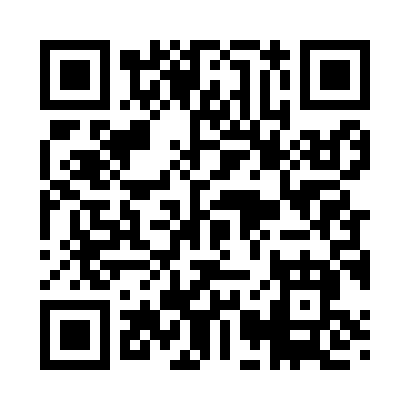 Prayer times for Adgateville, Georgia, USAWed 1 May 2024 - Fri 31 May 2024High Latitude Method: Angle Based RulePrayer Calculation Method: Islamic Society of North AmericaAsar Calculation Method: ShafiPrayer times provided by https://www.salahtimes.comDateDayFajrSunriseDhuhrAsrMaghribIsha1Wed5:326:461:325:138:189:322Thu5:316:451:325:138:189:333Fri5:296:441:325:138:199:344Sat5:286:431:315:138:209:355Sun5:276:421:315:138:219:366Mon5:266:421:315:148:219:377Tue5:256:411:315:148:229:388Wed5:246:401:315:148:239:399Thu5:236:391:315:148:249:4010Fri5:226:381:315:148:249:4111Sat5:216:371:315:148:259:4212Sun5:206:371:315:148:269:4313Mon5:196:361:315:148:279:4414Tue5:186:351:315:148:279:4515Wed5:176:341:315:148:289:4616Thu5:166:341:315:148:299:4717Fri5:156:331:315:148:299:4818Sat5:146:321:315:148:309:4919Sun5:136:321:315:148:319:5020Mon5:126:311:315:148:329:5121Tue5:126:311:315:158:329:5222Wed5:116:301:315:158:339:5223Thu5:106:301:325:158:349:5324Fri5:096:291:325:158:349:5425Sat5:096:291:325:158:359:5526Sun5:086:281:325:158:369:5627Mon5:086:281:325:158:369:5728Tue5:076:281:325:158:379:5829Wed5:066:271:325:168:379:5830Thu5:066:271:325:168:389:5931Fri5:056:271:335:168:3910:00